SKRB O SEBI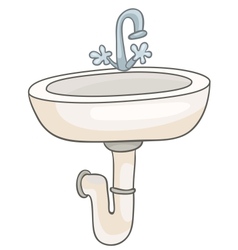 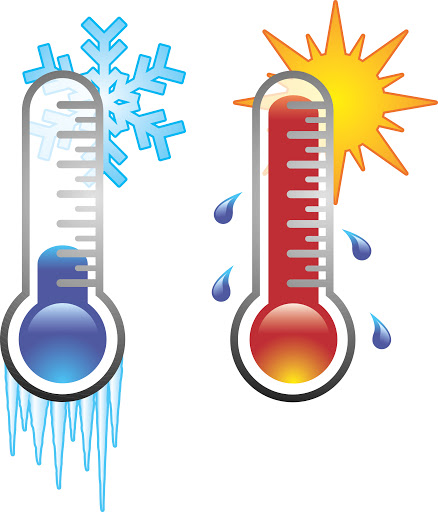           PRIĐI LAVABOU,                                  I  NAMJESTI TEMPERATURU VODE.